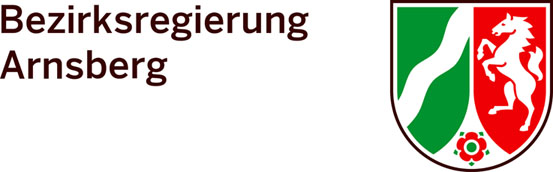 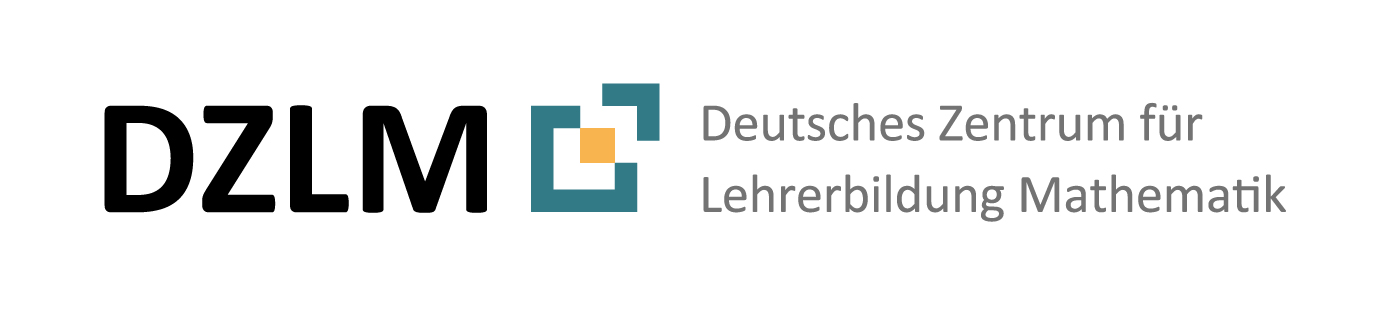 Steckbrief zur Kernaktivität Video zur KundenberatungTabellen lesen und erklären beim Reifendruck Von Vincent Jonker, Monica Wijers, Lena Wessel & Susanne PredigerBeispiel für mögliche Umsetzung (viele andere Umsetzungen möglich!)Über Mathe sprechen im Beruf – Reifendruck: Tabelle lesen und erklärenGrundidee und Produkt der KernaktivitätDie Lernenden werden in eine authentische Situation versetzt, in der ein verständiger Umgang mit beruflichen Tabellen (lesen und erklären) eine wichtige Rolle spielt. Zeil ist es, Kundinnen und Kunden einen Rat zu geben. Sie schreiben ein Drehbuch für ein Erklärvideo und erstellen zum Abschluss das Erklärvideo. Lernziele im ÜberblickMathematische Ziele: Die Schülerinnen und Schüler ...entnehmen Informationen aus komplexen Tabellenstellen in Prozentstreifen die einzelnen Druck- bzw. Prozentanteile dar, erkennen und unterscheiden die Bedeutung von Prozentsätzen und Prozentwerten unterscheiden die Wirkungen von Operationen, wenn sowohl absolute Angaben (Erhöhung um ... bar) als auch prozentuale Angaben (Erhöhung um ... %) verwendet werdenSprachliche Ziele: Die Schülerinnen und Schüler ...erfassen komplexe Tabellen aus einem beruflichen Kontextberaten Kundinnen und Kunden verständlich zu einer beruflichen Tabelle und Prozentenerklären, wie Informationen in einer Tabelle zu finden sind und wieso der zusätzliche Druck notwendig isterstellen ein Erklärvideo mit tabellenspezifischen und beruflichen FachbegriffenMathematisches ThemaUmgang mit Tabellen: Lesen und Entnehmen von Informationen aus einer komplexen Tabelle, Vernetzen von Informationen und erkennen von Zusammenhängen in der Prozentrechnung (absolute und relative Erhöhung des Reifendrucks)Berufliches PotentialIm Berufsfeld KZF sind der verständige Umgang mit Reifendruck und die Fähigkeit, kundengerechte Erklärungen zu formulieren, wichtige Kompetenzbereiche. Dass von vielen Personen immer wieder ähnliche Fragen gestellt werden, wird in dieser Kernaktivität zum Anlass genommen für die Erstellung eines Erklärvideos, wobei die berufsbezogene Tabelle zum Herausfinden des passenden Reifendrucks den Kern der Aktivität bildet. Die Kernaktivität hat die Struktur einer vollständigen Handlung: informieren, planen, entscheiden, ausführen, kontrollieren und beurteilen.Sprachliche
Anforderungen Kommunikationssituation: Erklärvideo erstellenKommunikation in der Rolle eines Auszubildenden gegenüber Personen ohne spezialisiertes Wissen im Berufsfeld KFZ: Erklärung zur Entschlüsselung einer komplexen Tabelle mit bedeutungsbezogenen und berufsbezogenen Sprachmitteln.Berufliche Sprachhandlungen: Autobesitzer/in beim Finden des pasenden Reifendrucks abhängig vom Automodell und Bereifung beratenZusammenhänge erklären („Der Reifendruck ist abhängig vom Automodell und Reifentyp (Sommer- oder Winterreifen).“)Orientierung in einer komplexen Tabelle erläutern („In der letzten Spalte finden Sie die Angabe, wie hoch der Reifendruck sein soll.“)Mathematiklernförderliche Sprachhandlungen:Relevanz der Reihenfolge angegebener Erhöhung erklären („Man muss zuerst ... und dann ..., weil …“)Rechenwege und Vorgehensweise erläutern („Um den passenden Reifendruck herauszufinden schaue ich zuerst auf die Marke, dann auf das Modell, dann ...“, „Sie addieren 10%, dafür teilen Sie zuerst die Zahl des Reifendrucks durch 10 und addieren das Ergebnis.“)Relevante bedeutungsbezogene Sprachmittel:erhöhen um, erhöhen auf, prozentuale Erhöhung, absolute Angabe, Anteil, GanzesFormalbezogene Sprachmittel:Tabelle, Zeile, Spalte, Zahlwerte, Sprache zum Erläutern der Rechenwege (addieren, multiplizieren, dividieren), Grundwert, Prozentwert, ProzentsatzVorkommende berufskontextbezogene Sprachmittel: Reifengröße, Marken- und Typnamen und andere Bezeichnungen für Autos (Motorleistung), (Reifen-) Druck, Einheiten: Bar und Kilopascal (kpa), Pumpe, Zuladung, Vorderachse, Hinterachse, alphabetisch sortierte Liste, aufsteigende Reihenfolge der Modelltypen, BereifungUnterrichts-materialien und ErgänzungenAuftaktseite mit Langzeitauftrag zum Erstellen eines Erklärvideos, authentische berufliche Tabelle mit Übersicht über verschiedene Reifendruckangaben für Sommer- und Winterbereifung, Material zur Analyse mathematischer Feinheiten zur Differenzierung nach oben.Quelle und Nutzungsrechte 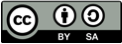 Dieses Material wurde im Projekt LaMaVoc konzipiert und kann unter der Creative Commons Lizenz BY-SA: Namensnennung – Weitergabe unter gleichen Bedingungen 4.0 International Lizenz weiterverwendet werden. Es basiert auf Forschung und Entwicklung aus dem Projekt LaMaVoc. Alle Bilder sind lizenzfrei.ErwartungshorizontAufgabe 1: Bei zu wenig oder zu viel Luft im Reifen hat das Auto nicht die optimale Bodenhaftung. Dadurch verlängert sich der Bremsweg und das Auto hat in Kurven zu wenig Haftung, was besonders auf nassen Straßen gefährlich werden kann.Der Reifendruck hängt von den unterschiedlichen Reifengrößen und ist abhängig von der Fahrzeugbeladung.Aufgabe 2: Einige Lernende berechnen den zusätzlichen Druck sofort anhand der Empfehlugen (+0,2 bar und/oder 10% zusätzliche Spannung). Einige Lernende verwenden einen von zwei Ratschlägen in ihrer Erklärung: 10% extra oder 0,2 bar, einige verwenden entweder 10% extra oder 0,2 bar (extra für Winterreifen), zu ichernde Einsicht dieser Aktivität soll daher sein, dass die Reihenfolge sehr bedeutsam und zu berücksichtigen ist. Aufgabe 3: Toyota Yaris 1.3 16 V Baujahr 2009: 2,5Die zweite Spalte beschreibt die Motorisierung der verschiedenen Fahrzeuge2,7Aufgabe 4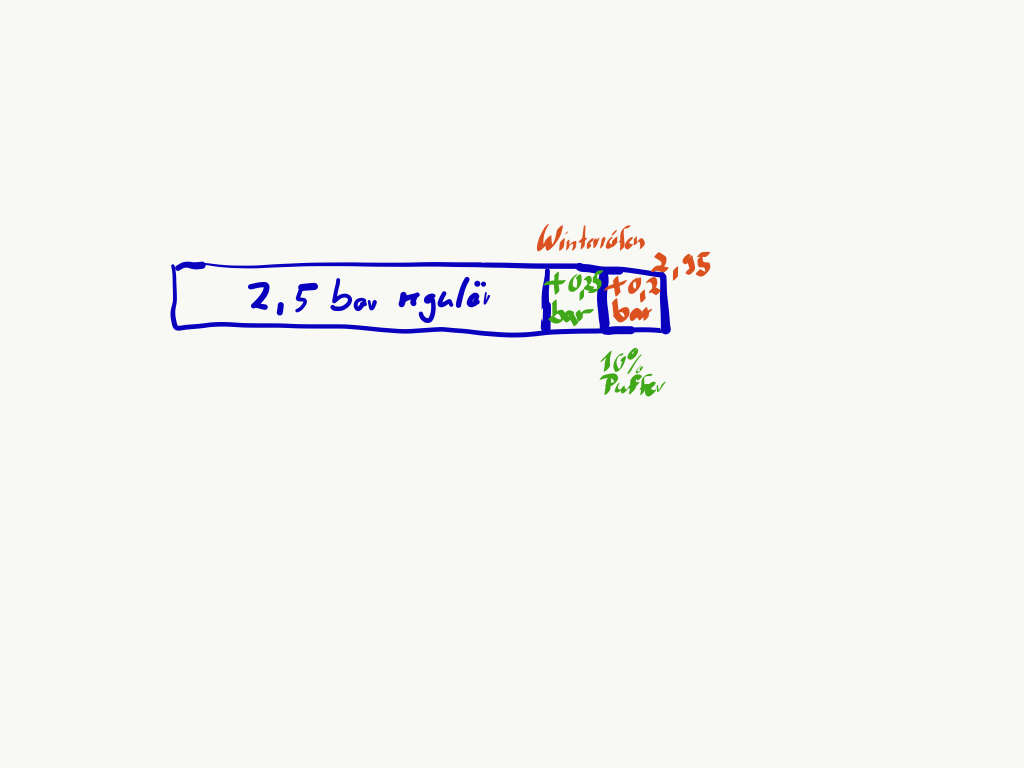 DifferenzierungMit stärkeren Lernenden können ausgehend von der Auftaktseite Schritte auf dem Weg zum Erklärvideo gemeinsam geplant und strukturiert werden. Für schwächere Lernenden bieten die nachfolgenden Teilaufgaben eine stärkere Struktuierung durch die vorgegebenen Teilaufgaben.Aufgabe 4 empfiehlt sich als Differennzierungsangebot nach oben für stärkere Lernende. ZeitInhalt / AktivitätSozial-formMaterial / Medien1. PhaseEinstieg: Vorerfahrungen aktivierenAuftrag 1 und 25 MinGemeinsam eindenken und kurze Abfrage der Vorerfahrungen:  Waren Sie schon mal an einer Tankstelle? Wissen Sie, wie Reifendruck geprüft wird und welche Informationen dafür benötigt werden? Je nach Klasse: Planung und Bearbeitung des Langzeitauftrags ohne die weiteren Aufträge und Teilaufgaben 2 bis 4, mit schwächeren Lernenden Übergang und Erarbeitung anhand der zusätzlichen Aufgaben.Gemeinsame Klärung: offene Fragen, auch zum Verständnis „Was ist ein Erklärvideo? Was ist beim Erstellen wichtig? Wie schreibt man ein Drehbuch?“). Je nach Routinen in der Klasse: Gruppenbildung für spätere Partner- oder Gruppenarbeiten in Phase 2 und 3.UGGgf. Beamer zum anwerfen der AuftaktseiteTafel zur Sicherung der Kriterien für Erklärvideo2. PhaseArbeitsphase: Komplexe Tabellen lesen und Reifendruck berechnen  Auftrag 312 Min.Für Aufgabe 3a analysieren die Lernenden die vorgegebene Tabelle und schreiben Erklärungen, wie man die Tabelle liest und wo man welche Informationen finden kann.Ggf. kurze Zwischensicherung zur Vorbereitung von 3b und 3c.Nach Bearbeitung von Aufgaben 3 b und 3c schreiben die Lernenden ein Skript in kleinen Gruppen von 2 oder 3 Personen (siehe Aufgabe) und machen eventuell bereits eine erste Aufnahme des Erklärvideos. PAUG
Aufgabe 3a bis 3c
Visualizer zum Zeigen der Tabelle und Rechenwege7 MinZwischensicherung: Austausch der Ergebnisse im Plenum, zu sichernde Einsichten: 
Lesweise der Tabelle & Rlevanz der Reihenfolgen der Schritte (1) und (2). Zur Vorbereitung Erinnerung an Kriterien für Erstellung der Erklärvideos. UGLernenden-lösungen zu 3b und 3c3. PhaseErstellung der Erklärvideos und Feedback Langfristauftrag10 MinErstellen der individuellen Erklärvideos in Gruppen. Während der Arbeitsphase: Kurz mit jeder Gruppe über das Skript sprechen und klären, ob es Fragen gibt.Alternative zur Umsetzung mit Erklärvideo: Rollenspiel in der Klasse. Zur Vertiefung der mathematischen Feinheiten für stärkere Lernende: Auftrag 4 hinzunehmen und als zusätzliche Vorbereitung und Optimierung des Erklärvideos bearbeiten lassen. GALernenden-lösungen zu 3b und 3c Ggf. Auftrag 4Evaluation und Feedback; Hierfür gibt es mehrere Möglichkeiten. Die Lernenden können z.B. jeweils mit 2 Gruppen zwei Produkte gegenseitig beurteilen oder jede Gruppe erhält nach dem Zufallsprinzip ein anderes Video aus der Gruppe zur Beurteilung. Für diese Phase ggf. auf Tafel mit Kriterien aus Phase 1 verweisen oder Checkliste dafür als AB vorbereiten und austeilen GAErklärvideos als Produkte Kriterien aus Phase 1 an Tafel oder auf ABAhmeds Job: Erklären der Reifendruck-Tabelle Ahmeds Job: Erklären der Reifendruck-Tabelle Ahmed Şahin arbeitet als Auszubildender 
der KFZ-Mechanik in einer Werkstatt an einer Autobahntankstelle.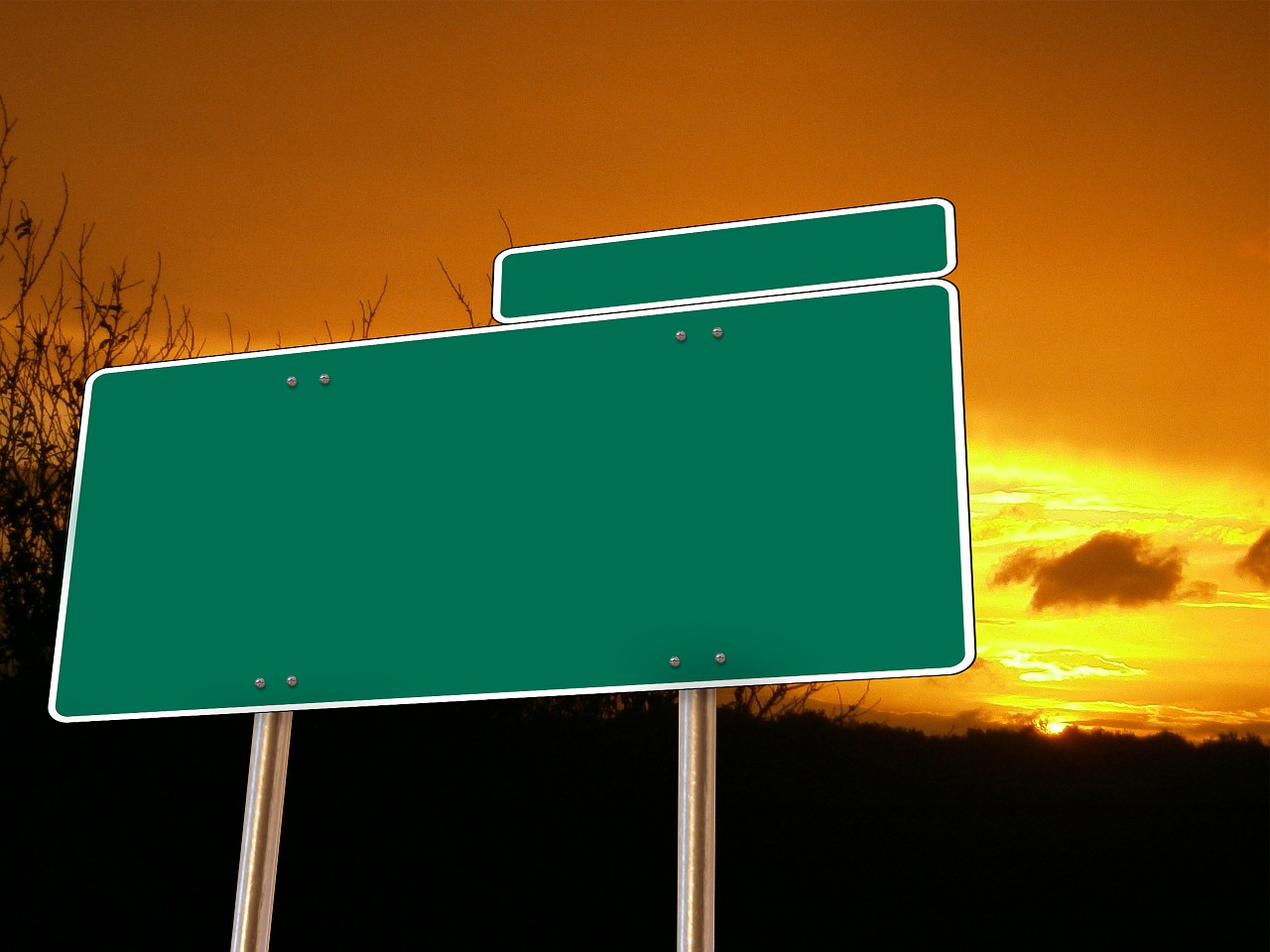 Die Kundinnen und Kunden kommen vorbei und
wollen den Reifendruck überprüfen und erhöhen.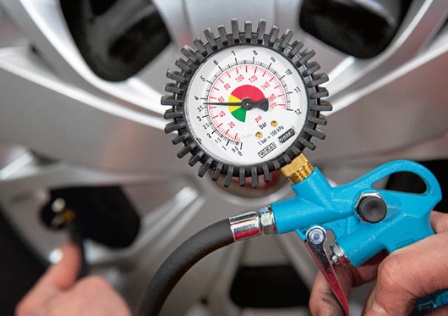 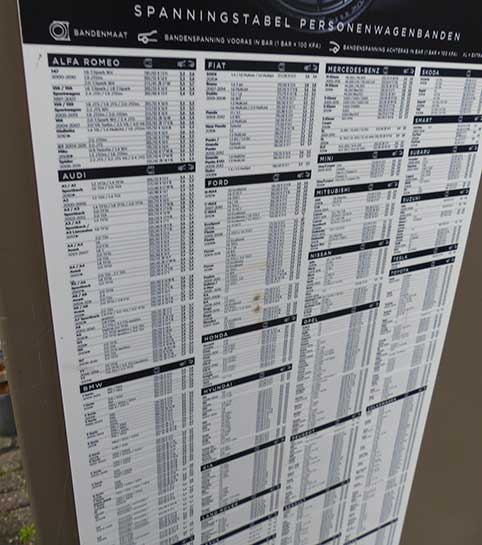 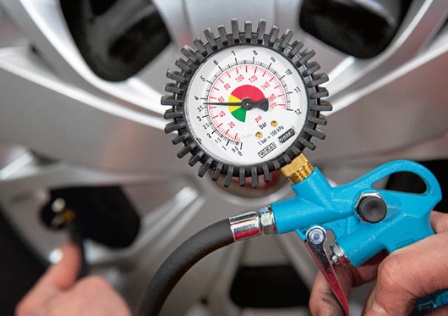 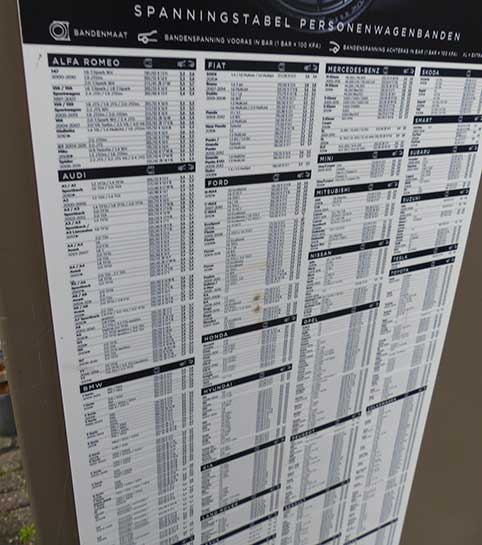 Doch viele verstehen die große Tabelle nicht, 
die für jede Marke den regulären Reifendruck
angibt. 
Ahmed muss regelmäßig den Kundinnen 
und Kunden erklären, welchen Druck 
sie brauchen. Sie sind durch die Tabelle 
und die zwei Schilder verwirrt. Ahmed will nicht immer dasselbe erklären und deswegen ein Erklärvideo in Youtube stellen. Mit einem QR-Code neben der 
Tabelle sollen die Kundinnen und Kunden
es auf ihrem Handy anschauen können.Ahmed Şahin arbeitet als Auszubildender 
der KFZ-Mechanik in einer Werkstatt an einer Autobahntankstelle.Die Kundinnen und Kunden kommen vorbei und
wollen den Reifendruck überprüfen und erhöhen.Doch viele verstehen die große Tabelle nicht, 
die für jede Marke den regulären Reifendruck
angibt. 
Ahmed muss regelmäßig den Kundinnen 
und Kunden erklären, welchen Druck 
sie brauchen. Sie sind durch die Tabelle 
und die zwei Schilder verwirrt. Ahmed will nicht immer dasselbe erklären und deswegen ein Erklärvideo in Youtube stellen. Mit einem QR-Code neben der 
Tabelle sollen die Kundinnen und Kunden
es auf ihrem Handy anschauen können.1Gemeinsames EindenkenDiskutieren Sie gemeinsam: Wieso muss Reifendruck regelmäßig geprüft werden?Wieso ist der reguläre Reifendruck nicht bei allen Autos gleich? Wovon hängt er ab? Fährt man mit einem Reifendruck, der höher ist als der angegebene Druck, ist das weniger 
problematisch als das Fahren mit einem zu niedrigen Reifendruck. Welches Schild verweist auf diese Information und welcher Tipp wird den Kunden und Kundinnen deshalb gegeben?Auf welches Problem reagiert das andere Tipp-Schild? Gemeinsames EindenkenDiskutieren Sie gemeinsam: Wieso muss Reifendruck regelmäßig geprüft werden?Wieso ist der reguläre Reifendruck nicht bei allen Autos gleich? Wovon hängt er ab? Fährt man mit einem Reifendruck, der höher ist als der angegebene Druck, ist das weniger 
problematisch als das Fahren mit einem zu niedrigen Reifendruck. Welches Schild verweist auf diese Information und welcher Tipp wird den Kunden und Kundinnen deshalb gegeben?Auf welches Problem reagiert das andere Tipp-Schild? 2Ihr langfristiger ArbeitsauftragErstellen Sie für Ahmed das Erklärvideo, das den Kundinnen und Kunden erläutert,wie sie den regulären Reifendruck für ihr Auto finden,wie sie 10% draufschlagen,wann sie zusätzlich 0,2 bar draufschlagen.Schreiben Sie dafür erst ein Drehbuch mit genauen Texten, dann drehen Sie das Erklärvideo. Die nächste Aufgabe hilft Ihnen dabei, das Drehbuch vorzubereiten.Ihr langfristiger ArbeitsauftragErstellen Sie für Ahmed das Erklärvideo, das den Kundinnen und Kunden erläutert,wie sie den regulären Reifendruck für ihr Auto finden,wie sie 10% draufschlagen,wann sie zusätzlich 0,2 bar draufschlagen.Schreiben Sie dafür erst ein Drehbuch mit genauen Texten, dann drehen Sie das Erklärvideo. Die nächste Aufgabe hilft Ihnen dabei, das Drehbuch vorzubereiten.3Komplexe Tabellen lesenKomplexe Tabellen lesena)Die meisten Tankstellen haben elektrische Luftpumpen, die den Reifendruck der Autos messen und erhöhen können. Die Tabelle neben der Luftpumpe gibt für viele Automarken an, welchen Luftdruck sie brauchen. Erklären Sie, wie man die Tabelle liest: Wie viel Bar Luftdruck muss z.B. ein Yaris 1.3 16 V (Baujahr 2009) auf seinem Vorderreifen haben?Was beschreibt die zweite Spalte der Tabelle?Die Legende erklärt, was die Spalten der Tabelle bedeuten: 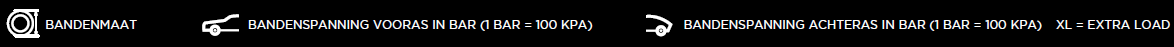 Reifengröße		         Reifendruck für die Vorderachse	     Reifendruck für die Hinterachse	Hier ist ein Teil der Reifendrucktabelle vergrößert abgedruckt: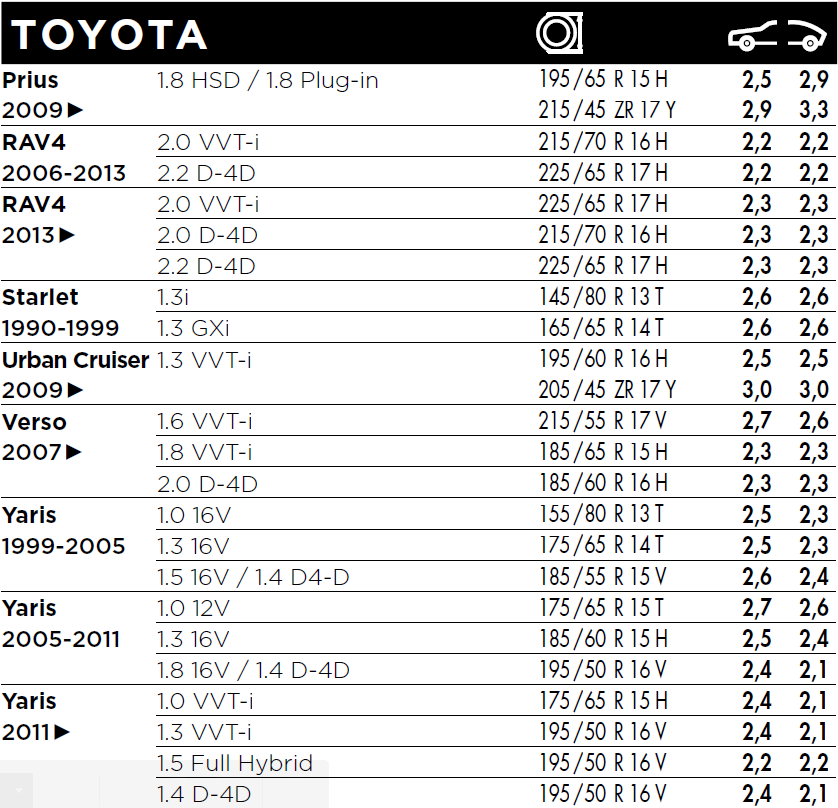 b)Wenn es Winter ist, sollte man den ersten Tipp beachten:
Wie hoch ist also der reguläre Reifendruck für den Yaris 1.3 16 V bei Winterreifen?c)Erläutern Sie den Kunden auch, wie sie leicht 10% bestimmen 
können, damit sie etwas Puffer haben.Überlegen Sie sich gut, wie Sie das im Erklärvideo 
visualisieren können.4Mathematische Feinheiten genauer betrachtetMathematische Feinheiten genauer betrachteta)Ahmed fragt seine ältere Schwester Esra, die gerade in der Berufsfachschule 
Prozentrechnung gemacht hat: Was sagen Sie dazu? Rechnen Sie mit Zahlenwerten und probieren Sie es für beide Rechenwege:(1) Erst Winterreifen, dann 10% Puffer oder(2) Erst 10% Puffer, dann Winterreifenb)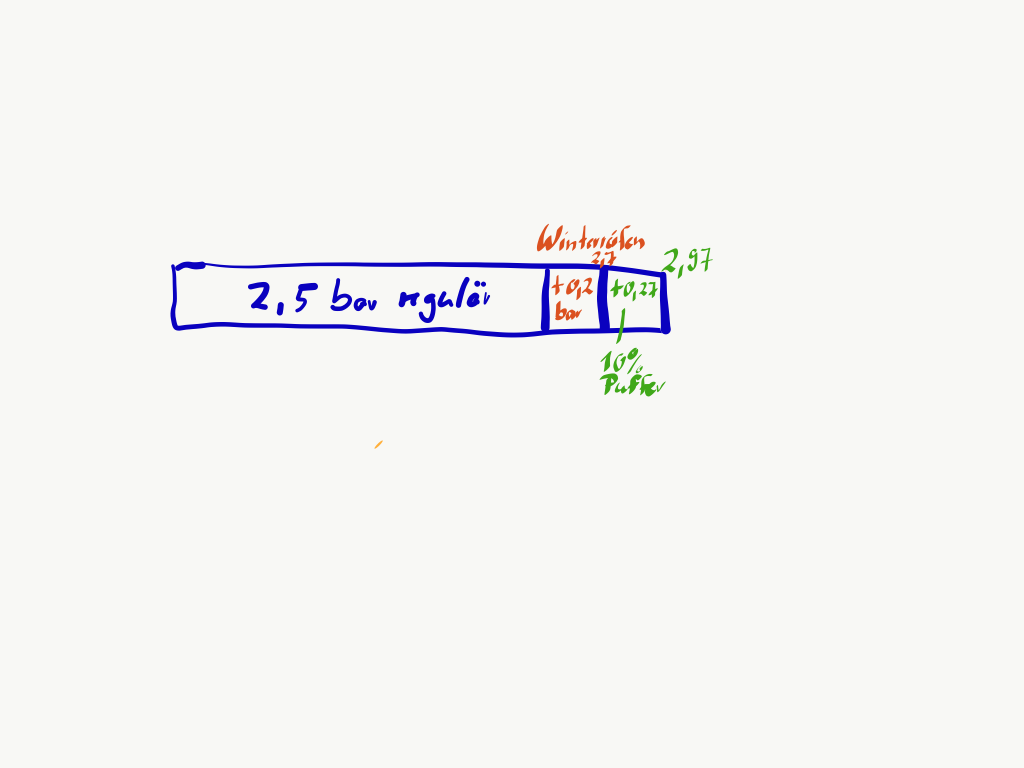 Esra antwortet, indem sie Ihre Rechnung an einem Prozentstreifen darstellt. Zu welchem Weg passt Esras Streifen(1) Erst Winterreifen, dann 10% Puffer oder(2) Erst 10% Puffer, dann Winterreifen?Zeichnen Sie auch für den zweiten Weg einen Prozentstreifen und vergleichen Sie. Erklären Sie, wieso es zu unterschiedlichen Ergebnissen kommt. Auf welches Ganze beziehen sich die 10% jeweils?c)Bauen Sie diese Erklärung mit in Ihr Erklärvideo ein. 